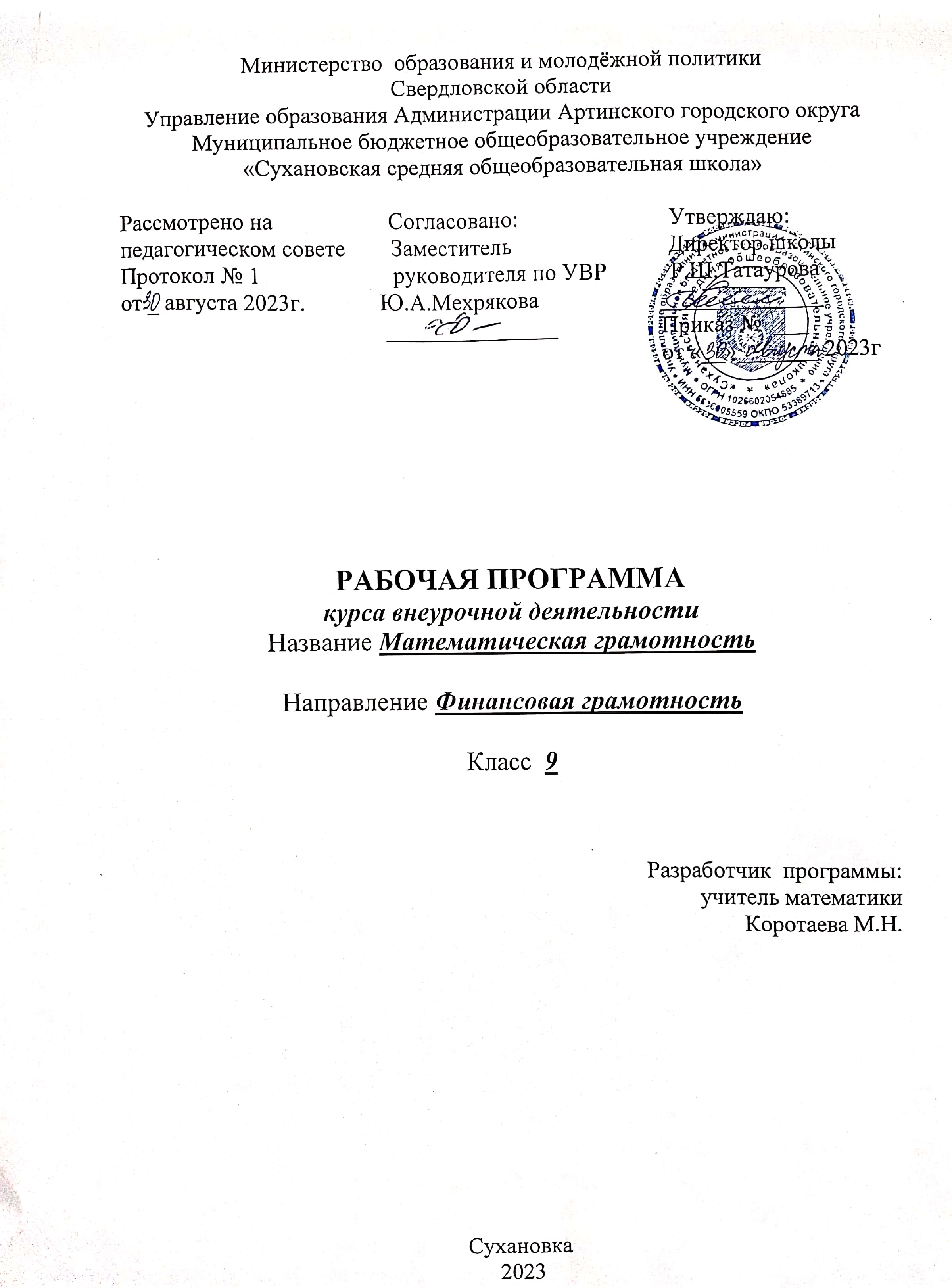 Пояснительная запискаПрограмма составлена в соответствии с Примерной рабочей программой по курсу внеурочной деятельности «Функциональная грамотность обучающихся». Характеристика образовательного процессаПрограмма рассчитана на 1 год  обучения, реализуется из части учебного плана, формируемого участниками образовательных отношений и/или внеурочной деятельности .Разработанный учебно-тематический план программы описывает содержание модуля из расчета одного часа в неделю, всего 34 часа. В 9 классе школьники учатся оценивать и интерпретировать различные поставленные перед ними проблемы в рамках предметного содержания.Формируется умение оценивать, интерпретировать, делать выводы и строить прогнозы относительно различных ситуаций, проблем и явлений формируется в отрыве от предметного содержания. Знания из различных предметных областей легко актуализируются школьником и используются для решения конкретных проблем.Основные виды деятельности обучающихся: самостоятельное чтение и обсуждение полученной информации с помощью вопросов (беседа, дискуссия, диспут); выполнение практических заданий; поиск и обсуждение материалов в сети Интернет; решение ситуационных и практико-ориентированных задач; проведение экспериментов и опытов.В целях развития познавательной активности обучающихся  на занятиях можно использовать деловые и дидактические игры, разрабатывать и реализовывать мини-проекты, организовывать турниры и конкурсы.В соответствии с приказом Минобрнауки России от 31.12.2015 № 1577 рабочие программы курсов, в том числе внеурочной деятельности, разрабатываются на основе требований к результатам освоения основной образовательной программы основного общего образования с учетом основных программ, включенных в ее структуру. В связи с этим, разработчики считают целесообразным проведение текущей (выполнение заданий в ходе урока), рубежной (по окончании каждого модуля), промежуточной (по окончании года обучения) и итоговой аттестации по данному курсу в форматах, предусмотренным методологией и критериями оценки качества общего образования в общеобразовательных организациях на основе практики международных исследований качества подготовки обучающихся.Целеполагание Основной целью программы является развитие функциональной грамотности учащихся 9 класса как индикатора качества и эффективности образования, равенства доступа к образованию.Программа нацелена на развитие: способности человека формулировать, применять и интерпретировать математику в разнообразных контекстах. Эта способность включает математические рассуждения, использование математических понятий, процедур, фактов и инструментов, чтобы описать, объяснить и предсказать явления. Она помогает людям понять роль математики в мире, высказывать хорошо обоснованные суждения и принимать решения, которые необходимы конструктивному, активному и размышляющему гражданину (математическая грамотность);способности человека понимать, использовать, оценивать тексты, размышлять о них и заниматься чтением для того, чтобы достигать своих целей, расширять свои знания и возможности, участвовать в социальной жизни (читательская грамотность);способности человека осваивать и использовать естественнонаучные знания для распознания и постановки вопросов, для освоения новых знаний, для объяснения естественнонаучных явлений и формулирования основанных на научных доказательствах выводов в связи с естественнонаучной проблематикой; понимать основные особенности естествознания как формы человеческого познания; демонстрировать осведомленность в том, что естественные науки и технология оказывают влияние на материальную, интеллектуальную и культурную сферы общества; проявлять активную гражданскую позицию при рассмотрении проблем, связанных с естествознанием (естественнонаучная грамотность);способности человека принимать эффективные решения в разнообразных финансовых ситуациях, способствующих улучшению финансового благополучия личности и общества, а также возможности участия в экономической жизни.Результаты освоения курса   «Функциональная грамотность» модуля математическая грамотностьПонятие функциональной грамотности сравнительно молодо: появилось в конце 60-х годов прошлого века в документах ЮНЕСКО и позднее вошло в обиход исследователей. Примерно до середины 70-х годов концепция и стратегия исследования связывалась с профессиональной деятельностью людей: компенсацией недостающих знаний и умений в этой сфере. В дальнейшем этот подход был признан односторонним. Функциональная грамотность стала рассматриваться в более широком смысле: включать компьютерную грамотность, политическую, экономическую грамотность и т.д.В таком контексте функциональная грамотность выступает как способ социальной ориентации личности, интегрирующей связь образования (в первую очередь общего) с многоплановой человеческой деятельностью.Мониторинговым исследованием качества общего образования, призванным ответить на вопрос: «Обладают ли учащиеся 15-летнего возраста, получившие обязательное общее образование, знаниями и умениями, необходимыми им для полноценного функционирования в современном обществе, т.е. для решения широкого диапазона задач в различных сферах человеческой деятельности, общения и социальных отношений?» - является PISA (Programme for International Student Assessment). И функциональная грамотность понимается PISA как знания и умения, необходимые для полноценного функционирования человека в современном обществе. PISA в своих мониторингах оценивает 4 вида грамотности: читательскую, математическую, естественнонаучную и финансовую.Проблема развития функциональной грамотности обучающихся в России актуализировалась в 2018 году благодаря Указу Президента РФ от                  7 мая 2018 г. № 204 «О национальных целях и стратегических задачах развития Российской Федерации на период до 2024 года». Согласно Указу, «в 2024 году необходимо обеспечить глобальную конкурентоспособность российского образования, вхождение Российской Федерации в число 10 ведущих стран мира по качеству общего образования» Поскольку функциональная грамотность понимается как совокупность знаний и умений, обеспечивающих полноценное функционирование человека в современном обществе, ее развитие у школьников необходимо не только для повышения результатов мониторинга PISA, как факта доказательства выполнения Правительством РФ поставленных перед ним Президентом задач, но и для развития российского общества в целом.Низкий уровень функциональной грамотности подрастающего поколения затрудняет их адаптацию и социализацию в социуме. Современному российскому обществу нужны эффективные граждане, способные максимально реализовать свои потенциальные возможности в трудовой и профессиональной деятельности, и тем самым принести пользу обществу, способствовать развитию страны. Этим объясняется актуальность проблемы развития функциональной грамотности у школьников на уровне общества.Результаты лонгитюдных исследований, проведенных на выборках 
2000 и 2003 гг. странами-участницами мониторингов PISA показали, что результаты оценки функциональной грамотности 15-летних учащихся являются надежным индикатором дальнейшей образовательной траектории молодых людей и их благосостояния. Любой школьник хочет быть социально успешным, его родители также надеются на высокий уровень благополучия своего ребенка во взрослой жизни. Поэтому актуальность развития функциональной грамотности обоснована еще и тем, что субъекты образовательного процесса заинтересованы в высоких академических и социальных достижениях обучающихся, чему способствует их функциональная грамотность.Планируемые результатыМетапредметные и предметныеЛичностные результатыИспользуемая литература: Учебник: «Математическая грамотность», Автор: Ковалева Галина Сергеевна, Краснянская Клара Алексеевна, Рыдзе Оксана Анатольевна, 2021г.УЧЕБНО-ТЕМАТИЧЕСКОЕ ПЛАНИРОВАНИЕ  УЧЕБНОГО КУРСА 9 класс( первое полугодие)9 класс(второе полугодие)Проектирование достижения планируемых образовательных результатов учебного курса Комплекс учебных заданий по математики под планируемые результаты формирования и развития функциональной грамотности, обучающихся 9 класса.ГрамотностьГрамотностьГрамотностьГрамотностьЧитательскаяМатематическаяЕстественно-научнаяФинансовая9 классУровень оценки (рефлексии) в рамках метапред-метного содержанияоценивает форму и содержание текста в рамках метапредметного содержанияинтерпретирует и оценивает математические результаты в контексте национальной или глобальной ситуацииинтерпретирует и оценивает, делает выводы и строит прогнозы о личных, местных, национальных, глобальных естественно-научных проблемах в различном контексте в рамках метапредметного содержанияоценивает финансовые проблемы, делает выводы, строит прогнозы, предлагает пути решенияГрамотностьГрамотностьГрамотностьГрамотностьЧитательскаяМатематическаяЕстественно-научнаяФинансовая9 классоценивает содержание прочитанного с позиции норм морали и общечеловеческих ценностей; формулирует собственную позицию по отношению к прочитанномуобъясняет гражданскую позицию в конкретных ситуациях общественной жизни на основе математических знаний с позиции норм морали и общечеловеческая-ких ценностейобъясняет гражданскую позицию в конкретных ситуациях общественной жизни на основе естественно-научных знаний с позиции норм морали и общечеловеческих ценностейоценивает финансовые действия в конкретных ситуациях с позиции норм морали и общечеловеческих ценностей, прав и обязанностей гражданина страны№Тема занятияВсего часовПрактикаПланируемый образовательный результатРабота с информацией, представленной в форме таблиц, диаграмм столбчатой или круговой, схем.111Принимает решение на основе оценки и интерпретации информацииВычисление расстояний на местности в стандартных ситуациях и применение формул в повседневной жизни.11Принимает решение на основе оценки и интерпретации информацииКвадратные уравнения, аналитические и неаналитические методы решения.21Принимает решение на основе оценки и интерпретации информацииАлгебраические связи между элементами фигур: теорема Пифагора, соотношения между сторонами треугольника), относительное расположение, равенство.21Принимает решение на основе оценки и интерпретации информацииМатематическое описание зависимости между переменными в различных процессах.21Принимает решение на основе оценки и интерпретации информацииИнтерпретация трёхмерных изображений, построение фигур.11Принимает решение на основе оценки и интерпретации информацииОпределение ошибки измерения, определение шансов наступления того или иного события.21Принимает решение на основе оценки и интерпретации информацииРешение типичных математических задач, требующих прохождения этапа моделирования.32Принимает решение на основе оценки и интерпретации информацииПроведение рубежной аттестации22Принимает решение на основе оценки и интерпретации информацииИтогоИтого1611№Тема занятияВсего часовПрактикаПланируемый образовательный результатПредставление данных в виде таблиц. Простые и сложные вопросы.101Оценивает информацию и принимает решение в условиях неопределённости и многозадачности.Представление данных в виде диаграмм. Простые и сложные вопросы.21Оценивает информацию и принимает решение в условиях неопределённости и многозадачности.Построение мультипликативной модели с тремя составляющими.21Оценивает информацию и принимает решение в условиях неопределённости и многозадачности.Задачи с лишними данными.21Оценивает информацию и принимает решение в условиях неопределённости и многозадачности.Решение типичных  задач через систему линейных уравнений.21Оценивает информацию и принимает решение в условиях неопределённости и многозадачности.Количественные рассуждения, связанные со смыслом числа, различными представлениями чисел, изяществом вычислений, вычислениями в уме, оценкой разумности результатов .21Оценивает информацию и принимает решение в условиях неопределённости и многозадачности.Решение стереометрических задач.21Оценивает информацию и принимает решение в условиях неопределённости и многозадачности.Вероятностные, статистические явления и зависимости.31Оценивает информацию и принимает решение в условиях неопределённости и многозадачности.Проведение рубежной аттестации22Оценивает информацию и принимает решение в условиях неопределённости и многозадачности.ИтогоИтого1810УровниПОРТиповые задачиИнструменты и средстваУровень оценки в рамках предметного содержанияУчим оценивать и принимать решения Уровень оценки в рамках метапредметного содержанияУчим действоватьПринимает решение на основе оценки и интерпретации информацииОценивает информацию и принимает решение в условиях неопределённости и многозадачностиОценить качество представленной информации для решения личных, местных, национальных, глобальных проблемы.Предложить пути и способы решения обозначенных проблем.Спрогнозировать (предположить) возможные последствия предложенных действий.Оценить предложенные пути и способы решения проблем, выбрать и обосновать наиболее эффективные.Создать дорожную (модельную, технологическую) карту решения проблемы.Сформулировать проблему (проблемы) на основе анализа ситуации.Выделить граничные условия неопределённости многозадачности указанной проблемы.Отобрать (назвать) необходимые ресурсы (знания) для решения проблемы.Выбрать эффективные пути и способы решения проблемы. Обосновать свой выбор. Доказать результативность  и целесообразность выбранных способов деятельности.Тексты, задачи, ситуацииКарты: модельные, технологические, ментальные, дорожныеТипичные задачи (задания) метапредметного и практического характера.Нетипичные задачи (задания) метапредметного и практического характера.Комплексные контекстные задачи (PISA)Типовая задачаПланируемый образовательный результат Учебное заданиеМАТЕМАТИЧЕСКАЯ ГРАМОТНОСТЬМАТЕМАТИЧЕСКАЯ ГРАМОТНОСТЬМАТЕМАТИЧЕСКАЯ ГРАМОТНОСТЬФормулировать ситуацию математическиФормулируют ситуацию математическиКолесо имеет 18 спиц. Углы между соседними спицами равны. Вопрос №1: Найдите угол, который образуют две соседние спицы. Оценка ответа на вопрос №1:Колесо представляет собой круг, 18 спиц которого делят на 18 круговых секторов. Так как развёрнутый угол равен 360° для каждого из секторов имеем: 360:18=20. Ответ: 20.Интерпретировать (дать ответ с учетом условий представленной в задании ситуации)ИнтерпретируетНа рисунке изображен график движения автомобиля из пункта  А в пункт  В  и автобуса из пункта  В  в пункт  А. 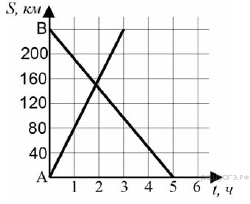 Вопрос №1: На сколько километров в час скорость автомобиля больше скорости автобуса?Оценка ответа на вопрос №1:Автобус проехал 240 км за 5 часов. Таким образом, его скорость равна 48 км/ч. Автомобиль проехал это же расстояние за 3 часа со скоростью 80 км/ч. Таким образом, скорость автомобиля больше скорости автобуса на 32 км/ч.Ответ: 32